Category:  Aistear & SíoltaCategory:  Child DevelopmentCategory:  Child DevelopmentCategory:  ChildmindingCategory:  Child ProtectionCategory:  CurriculumCategory:  CurriculumCategory:  Equality & DiversityCategory:  Equality & DiversityCategory:  Equality & DiversityCategory:  Equality & DiversityCategory:  Equality & DiversityTHE EXTRA SECTION OF THIS CATEGORY IS TO FACITITATE CHILDCARE SERVICES TO BORROW  A 4 BOOK PACK  FOR  A TWO WEEK PERIOD, WHICH WOULD BE COLLECTED AND RETURNED BY THE SERVICE.The code  eg   LP1.1  : is    LP = Loan Pack,   1 = Pack No:  .1 = Book Number                          LP2.1 : is    LP = Loan Pack,     2 = Pack No: .1 = Book Number   ( each pack has 4 books kept and coded together)Category:  Equality & Diversity Loan PacksEquality & Diversity Loan PacksCategory:  GovernanceCategory:  LiteracyCategory:  ParentingCategory:  ParentingCategory:  ParentingCategory:  PlayCategory:  Policies & ProceduresCategory:  Policies & ProceduresCategory:  Policies & ProceduresCategory:  Policies & ProceduresCategory:  QualityCategory:  QualityCategory:  QualityCategory:  QualityCategory:  ResearchCategory:  ResearchCategory:  ResearchCategory:  ResearchCategory:  ResearchCategory:  ResearchCategory:  ResearchCategory:  ResearchCategory:  ResourceCategory:  ResourceCategory:  School AgeCategory:  School AgeBooks Available To BuyBooks Available To BuyCodeTitleAuthorYearPublisherAS 001Aistear principles and themesNCCA2009NCCAAS 002Siolta workshop materialsCedce2007ndpAS003Tus Nua Final Report April 2014NEYAI/Pobal2014PobalAS004Aistear CDN/AAS005Siolta research digests Cedce2007ndpAS006Report on the process of preschool inspection practicesTusla2014TuslaAS007Final report on the development of the Siolta quality assuranceN/AAS008Siolta handbookCedce2006SioltaAS009Full and part time user manualsDepartment of Education and Science2010SioltaAS010Sessional service manualsDepartment of Education and Science2010SioltaAS011Curriculum Foundations and PillarsLeaflet PrintoutN/AAS012Early Childhood Curriculum Framework - Well BringBound Book AistearN/AAS013Well Being Aistear AistearN/AAS014Childcare Practitioners’ HandbookLongford CCCN/ALongford CCCAS015Siolta Handbook Early ChildhoodCecdeAS016Siolta Sessional Services User ManualCecdeSioltaAS017Siolta User ManualCecdeSioltaAS018Tusla - Notification Change in CircumstancesChild And Family AgencyN/ATuslaAS019Siolta Implementation Toolkit www.siolta.iewww.education.iewww.dcya.ieSioltaCodeTitleAuthorYearPublisherCD 1500 Tips for working with Children with Special NeedsVahid, Betty et al1998Routledge FalmerCD 3An Introduction to Child DevelopmentDavenport, G. C.1994CollinsCD 4Assisting Children in Special Needs an Irish PerspectiveFlood, Eilis2010Gill & MacCD 5Brain Games for babies, toddlers and twosSilberg, Jackie2002Chancellor PressCD 6 Bright Start: Understand & Stimulate your child's development from birth to 5 yearsWoolfson, Richard2003Chancellor PressCD 7Childcare & Education 3rd EditionBruce, Tina & Meggitt, Carolyn2002Hodder ArnoldCD 8Childcare & Education 4th EditionBruce, Tina & Meggitt, Carolyn2006Hodder EducationalCD 9Childcare & Education Cache Level 3Beaver, Marion et al2008Nelson ThornesCD 10Childcare and Education Cache Level 2Walker Marian et al2008Nelson ThornesCD 11Children's MathematicsCarrithers, Elizabeth & Worthington Mulfry2013SageCD 13 Early Childhood, an Introductory text 3rd EditionHayes, Nóirín2005Gill & MacCD 14Education & Care in the Early Years 3rd EditionDonohoe, Josephine & Gaynor, Francis2007Gill & MacCD 16Foundations of LiteracyPalmer, Sue & Bayley, Ross2008ContinuumCD 17From Birth to 5 years Sheridan, Mary D. & Sharma Ajay2006RoutledgeCD 18From Birth to 5 years 3rd EditionSheridan, Mary D. & Sharma Ajay2007RoutledgeCD 21How Children learnPona, Linda2008Practical PreschoolCD 22 Oral Language in Early Childhood & Primary Education (3-8 years)Shiel, Gerry et al2012NCCACD 23People under three, young children in day careGoldschmied, Elinor2004RoutledgeCodeTitleAuthorYearPublisherCD 25The Little Book of Mark MakingGoodman, Sam & Elaine Massey2011FeatherstoneCD 27Towards an Integrated Language Curriculum in Early Childhood & Primary Education (3-12 Years)Ó Duibhir, Pádraig & Cummins, Jim2012NCCACD 28The Colour of My Dreams: Supporting children's right to well-beingDonegal County Childcare Committee LtdN/ADonegal County Childcare  Committee LtdCD 29Developing Baseline Communication SkillsSpring, Jill & Delamain, CatherineCD 30A County Childcare Committee Support Guide to Developing and Running a Parent and Toddler GroupKerry County Childcare CommitteeN/AKerry County Childcare CommitteeCD 31The development of the Early Childhood Care & Education Sector in County RoscommonArdle Mc, Helena & Kelly, Jean2011Roscommon County Childcare CommitteeCD 32Time Together, A Parent’s Guide to Arts & Crafts for Young ChildrenReilly,Yvonne1999Barnardo’s/Fingal LibrariesCD 33Making Friends in School: Promoting Peer Relationships in Early ChildhoodRamsey, G Patricia1991Teachers College PressCD 34Observing Children , A Practical Guide 2nd EdVennis, Diana & Cross, Wendy2000CassellCD 39A Guide to What Works in Family Support Services for Vulnerable FamiliesMcKeown, Kieran2000N/ACD 40At home with Family Learning NALAN/ANALACD41Babies and Young children Development 0-7variousStanley ThornesCD42Mathematics in Early Childhood and Primary education 3-8 report 18NCCANCCACD44Supporting Young Children’s Behaviour skillsBarnardo’sCD45Early Childhood Eduacation & CareMáire Mhic MhathúnaDr Mark Taylor2012Gill EducationCD46Early Years Practice Getting it right from the startNóirín Hayes2013Gill & MacmillanCD47Child Links EmpathyBarnardos Issue 22017BarnardosCD48AISTEAR Connection Lesson PlansReady2Go PreschoolCodeTitleAuthorYearPublisherCG/ 1 Childminder Information Pack 2006HSE2006N/ACG/2Childminders Support Pack for Voluntary NotificationHSE2005CG/3National Guidelines for Childminders Aug 2008 editionOffice for the Ministry for Children And Youth Affairs2008CG6Quality Awareness Programme For ChildmindersPatricia Hayes MurrayN/ACG5Childminding Guidance to the National StandardsOfstedN/ACG4Evaluation of the impact of the national childminding initiative Waterford CCDr Mary DalyN/ACG7Childminding and Cash Book and Attendance RegisterNICMAN/ACG10Childminding User ManualSíolta2006CecdeCG9An Easy Guide - National Childcare funding Programme 14/15LeafletN/ADCYACG8Standardised Inspection Tool Childcare Regulations 2006HSEN/AHSECG11Childminding Literature Review and Summary 2015Childcare Committees IrelandN/ACG12Siolta Aistear Guide Making the Links for ChildmindingChildminding IrelandN/ACG13The Childminding handbook 2nd EditionPatrick Hayes MurrayN/AChildminding IrelandCG14Childminding NewsN/ACG15Best Practice Guidelines for ChildmindersThe Lagan Family Daycare NetworkN/ALagan Family Daycare NetworkCodeTitleAuthorYearPublisherCP/1Code of Ethics & Good Practice for Children’s sportThe Irish Sports Council2006The Irish Sports CouncilCP/4Child Protection and Welfare: Practice HandbookHSE2011HSE CP/6Guiding Childcare Practitioners through observations planning and reflectionNational Children's Nurseries AssociationN/ANCNACP/8Our Duty to CareDept. of Health & ChildrenN/AN/ACP/9Protecting ChildrenConroy, Anne & Kingston, Corinne2010Barnardo’s Training and Resource ServiceCP/10Children First: National Guidance for the Protection and welfare of ChildrenDCYA2011Government PublicationsCP/11Child Care Act 1991 Revised 08/06/2012Law Reform Commission2012Irish Statue BookCP/13The Childminding Handbook Second EditionHSECP/15Tusla Child and Family Trainers ManualTuslaN/AHSE CP/17Children’s Rights in Early childhood care and educationEarly childhood IrelandN/ACP/18Children First: National Guidance for the Protection and Welfare of ChildrenDepartment of Children and Youth Affairs2017Tusla/ Dept. of Children and Youth AffairsCodeTitleAuthorYearPublisherC1Childcare Committee IrelandCCI2012N/AC2The Preschool Curriculum Manual Glennon, Sherry Rebecca2011Diggy BooksC3The Family BookParr, Todd2003Little, Brown and CompanyC4Inspiring Play In Early ChildhoodIPPA, the Early Childhood Organisation2007IPPA, the Early Childhood OrganisationC5The Paper Bag PrincessMunsch, Robert2012Annick Press LtdC6Clár d'ArdchaighdeánN/AN/AC7Early Speech and Language MattersFrench, Geraldine2013Barnardo’s' Training and Resource ServiceC8Thinking Skills in the Early Years: A Guide for PractitionersWalsh, G & Murphy, PN/AStranmills University CollegeC9Analysis of Curriculum/Learning Frameworks for the Early Years2008Victorian Curriculum and Assessment AuthorityC10A Toolkit for Early Childhood ProgrammesWorld Forum FoundationC11Buntus FolderC12Planning play and the early yearsPenny Tassoni and Karen Hucker2005HeinemannC13Mo Chead ChemTus NuaC14CETS ECCE CraftingLCCCC15NumeracyLCCCC16ActivitiesLCCCC17                                                                                                                        Scrap Books X 4LCCCC18Home to pre-school transition pouchLCCCC19Reflective Practice for Early Childhood ProfessionalsBarnardo’sC20Once in a lifetimeGeraldine French and Patricia MurphyBarnardo’sCodeTitleAuthorYearPublisherC21Aistear Connection Montessori Lesson PlanReady2go PreschoolC22Guide to early years education focused inspectionDept. of Education and SkillsC23Hand in Hand Road safetyRSAC24Garden of Possibilities DVDEarly Childhood IrelandC25Child Observation Record - Tus NuaTus NuaN/AN/AC26Preschool Curriculum ManualRebecca Sherry Glennon2011C27Guide to Assessment and Curriculum Planning in PracticeKildare County Childcare CommitteeN/AKildare County Childcare CommitteeC28You and Me Let's Talk - Useful Phrases For Early Years SettingsArmagh and Dungannon Local Early Years ForumN/ASouthern Childcare PartnershipCodeTitleAuthorYearPublisherED 1 Anti-Bias Curriculum: Tools for empowering young childrenDerman-Sparks, Louise1989NAEYCED 2Diversity in Early Childhood a collection of essaysBarnardo’s2002Barnardo’sED 4Inclusion in the Early YearsNutbrown, Cathy and Clough,Peter2010SageED 7Small Talk Woolfson, Richard2002HamlynED 8Supporting Inclusion in the Early YearsJones, Caroline A2009Open UniversityED 9Child Mental & Emotional health: A Review of EvidenceHSE2006HSEED 10Giving Children a VoiceOffice of the Minister for children2006Stationery Office DublinED 11Parents, Children & PrisonDIT2002DITED 12Diversity & Equality Guidelines for childcare ProvidersOffice of the Minister for children2006Stationery Office DublinED13Childcare Inclusion ProgrammeChristina Duggan2007DESSAED 14Understanding Childhood Deprivation in IrelandWatson, Dorothy & Maitre, Bertand2012Dept. Social ProtectionED 15Creating Solutions from DiversityPobal?2006Pobal ED 16Traveller Health, A National StrategyDept. of Health and ChildrenED 17TalkaboutAlex Kelly1996Speechmark LtdED 18A guide for parents/carersBarnardo’sN/ADESSAED 19Community Inclusion InitiativeDESSAN/ADESSAED 20Children living withoutBarnardo’s2003The National Children's Resource CentreCodeTitleAuthorYearPublisherED 21Directory of Services for Children w/ Special Needs WestmeathWestmeath County Childcare Committee LtdN/AWestmeath Co. Childcare Committee LtdED 22Including Children w/ Special Needs in Mainstream ChildcareWestmeath County Childcare Committee LtdN/AWestmeath Co. Childcare Committee LtdED 23Entitlements for People with Disabilities Citizens Information boardN/AN/AED 24Happy TalkN/AED27Someone to talk to  - handbook on childhood bereavementPat Donnelly 2001Barnardo’sED28Personnel practice in early years servicesMary Byrne2005Barnardo’sED29Supporting Children - Domestic Abuse and BullyingBarnardo’sED31Is the Government keeping its promise to childrenChildren’s Rights Alliance2009ED 32Every Child Matters: Developing Anti-Discriminatory PracticeWilloughby2004The National Children’s Resource CentreED33Our Voices Our RealitiesChildren’s Rights Alliance2006ED35Voice and ChoiceLimerick City CCED38Child Observation and Assessment Christine Hobart2009ED39Caring TogetherGalway refugee support groupED40Children TogetherRoscommon childcare committeeED41Additional NeedsCarlow Childcare CommitteeED42Early years development through Play for Traveller ChildrenSave the ChildrenED43All about me2009CodeTitleAuthorYearPublisherED 44Laura’s book, taken out for Tús NuaN/AED 45What's New? Supporting Children through Transitions in their Early Years.Graham, Imelda2012Barnardo’s Training and Resource CentreED 46Suicide and FamiliesBarnardo’s Training and Resource Service2011Sinead LawtonED 47Early years Provision for Children from Birth to Six Years w/ Special Needs in Two Geographical Areas in IrelandJulian, Georgina Dr & Dissou, Georgia 2006CECDEED 48In-Career Development Programme for staff and Management of Traveller Pre-SchoolsBarnardo’s 2006CECDEED 49Early Assessment and Intervention in Educational DisadvantageHayes, Nóirín & Hanlon Laura2006CECDEED 50In Search of Quality: Multiple PerspectivesMahony, Karen & Nóirín Hayes2006CECDEED 51Synergy-An Exploration of High Quality Early Intervention for Children w/ Special Needs in Diverse Early Childhood Care and Education SettingsCederman, Kaye2006CECDEED 54Supporting Students with Special Educational Needs in schoolsNCSE 2013NCSEED 55Roma, Travellers and Discrimination, A transnational  studyWagman, Daniel & Fernando, Villarreal2001Fundación  Secretariado General GitanoED 56Pavee Children, A study on childcare issues for travellersMurray, Colette2007Pavee Point Publications ED 57Respecting diversity in early childhood care, education and trainingO'Doherty, Annie & Murray ColetteN/APavee Point Publications ED 58Respect' Education without Prejudice a challenge for Early years educators in IrelandMurray, Colette2001Pavee Point Publications ED 59Hamza (DVD)ResearchN/AN/ACodeTitleAuthorYearPublisherED 61"Me Too" Including Children with Disabilities in Schools and Pre-schoolsMilford, Alison & Prescott, SamanthaN/AEnable Ireland North EastED 62You and Me Let’s Talk… Useful Phrases for Early Years SettingsArmagh and Dungannon Local Early Years ForumN/AED 63Diversity and Equality in Early Childhood EducationPavee Point, Travelers CentreN/APavee Point Publications ED64A Guide to your child's Primary School - DVDPavee ParentsPavee Point Publications ED 65Equality & Diversity: An anti-Bias ApproachPavee Point, Travelers CentreN/AN/AED66                                                                                                                Feelings are OKLawrence E Sharpio ED67Play for AllDESSA2007ED68Diversity and Equality in Early Childhood Education - Awareness Raising ExercisesYellow folder UnknownN/AED69Social InclusionESRIN/AED70Promoting Anti- Racism and Interculturalism at all levels of the educational systemPavee Point, Travelers CentreN/AED71Pavee Newsletters VariousPavee2004ED72Children’s Learning Portfolio - supporting work with Traveller and Roma FamiliesLCCC2016LCCCED73Your Child's Journey DVDMayo CCCN/AMayo CCCED74Including Children with Down Syndrome in Early Childhood Care and Education SettingsAnn HaigN/ADown Syndrome IrelandED75Diversity, Equality and Inclusion Charter and Guidelines for Early Childhood Care and EducationDCYA2016DCYAED 76Diversity & Equality in Early Childhood Ireland an Irish PerspectiveMurray, Collette, & Urban, Mathias2012Gill & MacCodeTitleAuthorYearPublisherED 77Good practice in caring for young Children with Special Needs 2nd EdDare, Angel & Margaret O'Donovan2002Nelson ThornesED 78Realising potential. Equality, Diversity and inclusive practice in Early YearsImelda Graham2017Barnardo’sED 79Prevention and early Intervention in children and young people's services parentingCESED80A Guide to Services for Young People with DisabilitiesWestmeath County Childcare Committee LtdED81Living Together in Longford - Intercultural Strategic Plan for County Longford 2008-20112008-2011ED82The Migrant Integration Strategy - The Blueprint for the FutureDepartment of Justice and EqualityN/ADepartment of Justice and EqualityCodeTitleAuthorYearPublisherLP1.1My Face Book Star Bright BksStar Bright BksLP1.2Super DaisyKes Gray / Nick SharrattRed FoxLP1.3Charlie Cook’s Favourite BookJulia Donaldson/Axel  SchefflerMacmillanLP1.4The Train RideJune CrebbinWalker BooksLP2.1Carry MeStar Bright BkStar Bright BksLP2.2The Skin I’m InPat ThomasBARRON’SLP2.3Guess How Much I Love YouSamMcBratneyWalker BksLP2.4Room on the BroomJulia Donaldson/Axel SchefflerMacmillanLP3.1Daddy ,Papa, and MeLesléa NewmanTricyle PressLP3.2All Kinds of FeelingsTango BooksTango BooksLP3.3My world, your worldMelanie WalshPicture corgi/ randomhouseLP3.4Handa’s SurpriseEileen BrowneWalker BooksLP4.1Mommy, Mama, and MeLesléa NewmanLP4.2All Kinds of BodiesTango Books/illustrated Emma BrownjohnTango BooksLP4.3Monkey PuzzleJulia Donaldson /Axel SchefflerMacmillanLP4.4The Selfish CrocodileFaustin Charles/Michael TerryBloomsburyCodeTitleAuthorYearPublisherLP5.1Are we there yet?Jo PinkCollins & BrownLP5.2All Kinds of FamiliesMary Ann  HobermanLittle ,Brown & CompanyLP5.3The Gruffalo’s ChildJulia Donaldson/Axel SchefflerMacmillanLP5.4Dear ZooRod CampbellMacmillanLP6.1Augustus and His SmileCatherine RaynerLittle Tiger PressLP6.2Its okay to be DifferentTodd ParrLittle,Brown & CompanyLP6.3My First SignsChild’s PlayChild’s PlayLP6.4Máire agus a MálaMáiréad Ní GhrádaAn GúmLP7.1What’s Up,Baby?Kathleen RizziStar Bright BooksLP7.2Something ElseKathryn Cave/Chris RiddellPuffin BooksLP7.3Leave Me AloneKes Gray/Lee WildishHodder BooksLP7.4The GruffaloJulia Donaldson/Axel SchefflerMacmillanLP8.1Words are not for HurtingElizabeth VerdickBloomsbury PublishingLP8.2The Very Hungry CaterpillarEric CarlePuffin BooksLP8.3Peace at Last Jill MurphyMacmillanLP8.4Ar Ais ar ScoilLiam O’RaghallaighAn GúmLP9.1Owl BabiesMartin WaddellWalker BooksLP9.2This is the BearSarah HayesWalker BooksLP9.3Handa’s HenEileen BrownWalker BooksCodeTitleAuthorYearPublisherG1Personnel Practice in Early Years Services Mary Byrne2002BarnadosG2Human Resource Management  in Early Years ServicesMary Byrne /Angela Canavan2010BarnadosG3Childcare Providers Information ManualRoscommon County ChildcareRoscommon CCCG4Managing Better PobalPobalG5Good Governance Vol1Deirdre Garvey2013The WheelG6Sustainable Communities Governance ResourceJennifer McCarthy2016The WheelG7The Role of Governing BodyDeirdre Garvey2013The WheelG8Report on the Working Conditions of the Early Years Education and Care Sector 2017Joint Committee on Children and Youth Affairs2017Houses of the OireachtasG9Blueprint for the Development of Children and Young People's Services CommitteeChildren and Young Peoples Services Committees2015Department of Children and Youth AffairsG10Organisation of Working Time Act 1997Department of Enterprise, Trade & EmploymentDepartment of Enterprise, Trade and EmploymentCodeTitleAuthorYearPublisherL/1Music in Childcare SettingsShanahan, Frances2013Arts OfficeL/2Better Literacy and Numeracy for children and young peopleDepartment of Education and Skills2010Department of Education and SkillsL/3The provision of childcare service: A Comparative review of 30 European Countries Plantenga, Janneke & Remery, Chantal2009Office for Official Publications of the European Communities L/4The Youngest Ages Can Turn PagesFrench, Geraldine. O'Brien, Yvonne. Whelan, Lillian & Walshe, Siobhan2014Fingal County Libraries L/5Early Literacy and Numeracy MattersFrench, GeraldineN/AL/6Learning English as an Additional Language in the Early Years (birth to six years)Clarke, Priscilla2011Victorian Curriculum and Assessment AuthorityL/7Literacy in Early Childhood & Primary Education (3-8 years)Kennedy, Eithne et al2012NCCAL/8An Chead Cheim(Basic Irish Language for people working with childrenForbairt Naionrai Teoranta2008Forbairt Naionrai TeorantaCodeTitleAuthorYearPublisherP1Swings and Slides Resource pack for facilitatorsThe Western Healthboard2000The western Health boardP2Irish Language Play groupsLane, Fiona2012Barnardo’s Training and Resource ServiceP3Every parents Group WorkbookBarnardo’sP4Every Parents Work BookHealth and Safety Authority N/AHealth and Safety Authority P5Facilitators Kit - Group Triple P Pobal2005N/AP6Caring for your Baby 0 - 6monthsByrne, Mary2005The National Children's Resource CentreP7Bullying in Secondary Schools2010National Children's Nurseries AssociationP8A parent’s guide to the national Child Protection GuidanceGalway City & County Childcare CommitteeN/AQuality Assurance Sub CommitteeP9Nurturing Children’s Language and Literacy through BooksP10Guidelines for Parent and Toddler GroupsByrne, Mary2002Barnardo’s - The National Children's Resource CentreP11Parent and Toddler HandbookScheiwe, Kirsten & Willekens, Harry2009Palgrave MacmillanP12Partners in learning, A parent’s guide to partnership in ChildcareBarnardo’sP13Leaving Junior Jackson, Sonia OBE2012Community PlaythingsP15Guide to Books for 0-5 year oldsBarnardo’s2006The National Children's Resource CentreP16Child Health Record BookRoberts, Joan & Kingdton, Catriona2008Cork City Partnership LtdP17An NaionraN/AN/AHealth Promotion UnitCodeTitleAuthorYearPublisherP18An TraeinEarly Childhood IrelandN/APobalP20Our Children FirstCorr Canavan, Angela2006The National Children's Resource CentreP21Early Intervention and prevention in family and parenting supportNational Children’s Office2005The Stationary Office DublinP22When Sally Met SammyCDIP23Facilitators kit for group triple PDempsey, Barbra & Counihan Sheila2006The National Children's Resource CentreP24Practitioners kitLawton, Sinéad 2008Barnardo’s Training and Resource ServiceP25Parenting support for every parent  - Report SummaryWalsh, Thomas & O'Brien Sharon2005CECDEP26Investing In families - Supporting parents to improve outcomes for childrenNational Children's Nurseries AssociationN/ANational Children's Nurseries AssociationP2750 Key Messages Huleatt, Helen2008Community PlaythingsP28Prevention Partnership and Family SupportIrish Preschool Play Association2010Irish Preschool Play AssociationP29What works in Family SupportWaterford City Childcare CommitteeP30Child and family Agency Commissioning GuidanceWestmeath County ChildcareN/AN/AP31A national practice model for all agencies working with children young people and their familiesEqual Opportunities Childcare Programme2000Area Development Management LtdP32A parenting guide to early child learningEqual Opportunities Childcare ProgrammeN/AN/AP33Preparing for PrimaryBorder Counties Childcare NetworkN/AN/AP34Parenting, Raising your child in  Ireland TodayEarly Childhood IrelandN/APobal, DCYACodeTitleAuthorYearPublisherP35Quality Early Years Care & Education: What to look for in an Early Years Service Gill, Tim2007Calouste Gulbenkian FoundationP36Learning TogetherOffice of the Minister for Children, Department for health & ChildrenStationery Office DublinP37 Positive Parenting John Sharry1999Veritas.ieP38Parenting your Disabled ChildMargaret Barrett2017Sheldon PressP39Playful ParentingLawrence J.Cohen Ph.D2002Ballantine BooksP40Parenting is Child’s Play David Coleman2007Penguin BooksP41 I in 4 children on the island of Ireland is overweight.Hi (Healthy Ireland)HSE CodeTitleAuthorYearPublisherPL1Learning through Play: In the early yearsResourceN/AN/APL2Learning Outdoors: In the early yearsResourceN/AN/APL4Spraoi le Chéile: Training PlanResourceN/AN/APL5Spraoi Le Chéile:ResourceN/AN/APL6Waterford Nature ParkResourceN/AWaterford City Childcare CommitteePL7A Right to PlayKane, Ciera2008Mayo County Childcare CommitteePL8Ready, Steady, Play!The Stationary Office PL9Look, Listen, Learn…Research N/AN/APL10My Safety WorkbookStars Acadamy PlaygroupN/ASafety Awareness Programme? PL11The Child & Play: Theoretical approaches and teaching applicationsN/AN/APL12Traction Man is hereGrey, Mini2006Red FoxPL13Outdoor Play Ideas (photos in folder)N/AN/AN/APL14Exploring the Great OutdoorsSligo Leitrim CCCPL15Children's Risky  PlayBarnardo’s2011Barnardo’s' Training and Resource ServicePL16Let the children PlayNational Childhood NetworkPL17The Fascination of Learning by dong in the OutdoorsCork City PartnershipPL18The Green Light National Children's Nurseries Association2010National Children's AssociationPL19Playful WorldKildare county CouncilN/APL20Making Waves Jenny Mosley/Helen SonnetPL21Play Equipment Photo AlbumN/APL22Defining the Outdoor ClassroomFirst Discoverers - WescoN/AWescoCodeTitleAuthorYearPublisherP/P1Support & Development File?N/AN/AP/P2Information Pack for Pre-School Service ProvidersBorder Counties Childcare Network LtdN/AN/AP/P3Project Management Training ProgrammeProject Management Group2008PobalP/P4We Like this Place (folder)N/AN/AP/P5Childcare Staff/Volunteer Recruitment & Induction PackCavan CCC2008Cavan County Childcare CommitteeP/P6How to Build a Profitable BusinessCaulfield, Séamus2008Metamorphosis training ConsultantsP/P7Starting your own businessO'Kane, Brian & Immink, Ron2001Oak Tree PressP/P8Growing Your Own Business, A WorkbookO'Kane, Brian & Immink, Ron2002Oak Tree PressP/P10Building Resource ManualPobal?N/AN/AP/P11A Guide to Developing Policies & Procedures in a Childcare SettingN/AN/AP/P12Staffing, Quality and Childcare ProvisionN/AN/AP/P13A guide to Good Employment Practice in the Community & Voluntary SectorClarke, Jane2002Combat Poverty Agency?P/P14Employment Support PackWestmeath County ChildcareN/AN/AP/P16Beneficiary Training for Community Based ProvidersN/AN/AP/P17A Practical Guide to Developing Childcare PoliciesWilloughby, Marie2008Barnardo’s' Training and Resource ServiceP/P18A Guide to developing and Managing Personnel Practice in the Childcare SectorByrne, Mary 2001Barnardo’s' National Children's Resource CentreP/P19Promoting quality, accessible childcare for all children from birth to 14 years in Co. KildareKildare County Childcare CommitteeN/AN/ACodeTitleAuthorYearPublisherP/P20Recruitment Policies & ProceduresGalway City & County Childcare CommitteeN/AN/AP/P21Policies & Procedures, Siolta? (folder)N/AN/AP/P22Understanding Meningitis, A Guide for Early Years ProfessionalsCorbett, Beverly & Pauline, FairlieN/AN/AP/P23Managing Better: The Staff Recruitment ProcessClarke, Jane1996Combat Poverty AgencyP/P24Managing Better: Becoming a Limited CompanyClarke, Jane1996Combat Poverty AgencyP/P25Managing Better: A Guide to Self-EvaluationClarke, Jane1996Combat Poverty AgencyP/P26Managing Better: Staff Support and SupervisionClarke, Jane1997Combat Poverty AgencyP/P27Managing Better: Strategic PlanningClarke, Jane1997Combat Poverty AgencyP/P28Managing Better: Financial Management for Community and Voluntary GroupsClarke, Jane2002Combat Poverty AgencyP/P29Managing Better: Staff Selection and Interviewing Clarke, Jane1997Combat Poverty AgencyP/P30Managing Better:  An Introductory Guide to Networks- A strategic approach to educational disadvantageHaran, Neil2003Combat Poverty AgencyP/P32Childcare Practice for voluntary management committeesBarnardo’s2009A Training ResourceP/P36Accident/Incident BookNational Children's Nurseries AssociationN/AN/AP/P38Playgroups in the Community: Getting StartedIPPAN/AIPPAP/P39Managing Your FinancesCounty & City Enterprise BoardsN/AN/ACodeTitleAuthorYearPublisherP/P48Staff development handbook for childcare providersBarry, Claire2005The National Children's' Resource CentreP/P55Making it all add up- A Sustainability Resource for Childcare ProvidersResearch?2011ResearchP/P56Good GovernancePobal?N/AP/P57Solid Foundations (2nd Ed)Velthuis, Sandra & whitebarn Consulting2012The WheelP/P59Childcare Pre Services RegulationsDepartment of Health and Education2006P/P58Building BlocksCanavan, Angela & Gilvarry, Fionnuala2000P/P68Management of Infectious Disease in Childcare Facilities and Other childcare settingsPreschool and Childcare facility subcommitteeN/AHSEP/P60Opening a Childcare Service Step by Step GuideWestmeath Childcare CommitteeN/AP/P61To do or not to do…Ethical Practice GuidelinesSmith, Jo2003The National Children's Nurseries AssociationP/P62Prevention & Early Intervention in Childcare & Young People's Services: Promoting Inclusion (CES Briefing Paper June 2013)CESP/P63The company secretaryCRON/ACRO officeP/P64Planning for change - handbookCombat Poverty Agency1995Combat Poverty AgencyP/P65Getting to grips with governanceSandra Velthuis2008The WheelP/P66Developing Facilitation SkillsPatricia Prendiville1995Combat Poverty AgencyP/P67Staff Handbook Childcare servicesGalway City & County Childcare Committee2007-2013Galway City and County CCCP/P68Management of Infectious Disease in Childcare Facilities and Other childcare settingsPreschool and Childcare facility subcommitteeN/AHPSEP/P69Childcare Services Paperwork ChecklistWexford County Childcare CommitteeN/AWexford County Childcare CommitteeWexford County Childcare CommitteeP/P70Personnel Practise in Early Years Services – A GuideBarnadosBarnadosBarnadosCodeTitleAuthorYearPublisherQ1A Guide to Quality Practice: In Pre-school ServicesThe Western Healthboard2000The western Health boardQ2Can We Help? Lane, Fiona2012Barnardo’s Training and Resource ServiceQ3Supporting QualityBarnardo’sQ4Safety Statement: Guidelines on Preparing your safety statementHealth and Safety Authority N/AHealth and Safety Authority Q5Supporting Quality ImprovementPobal2005N/AQ6Personal Practice in Early Years Services- A guide Revised Edition Byrne, Mary2005The National Children's Resource CentreQ7The Green Light2010National Children's Nurseries AssociationQ8Quality in Childcare SettingsGalway City & County Childcare CommitteeN/AQuality Assurance Sub CommitteeQ9Staffing, Quality and Childcare ProvisionQ10Personnel Practice in Early Years Services - A GuideByrne, Mary2002Barnardo’s - The National Children's Resource CentreQ12Childcare & Preschool Development in EuropeScheiwe, Kirsten & Willekens, Harry2009Palgrave MacmillanQ13Quality Childcare in the WorkplaceBarnardo’sQ14What happens in the Baby Room?Jackson, Sonia OBE2012Community PlaythingsQ15Health & Safety in Childcare: A guide for Centre-Based ServicesBarnardo’s2006The National Children's Resource CentreQ16The Fascination of Learning by Doing in the outdoorsRoberts, Joan & Kingdton, Catriona2008Cork City Partnership LtdCodeTitleAuthorYearPublisherQ17Food and Nutrition Guidelines for Pre-School Services.N/AN/AHealth Promotion UnitQ20Regulation 5: Assessing early childhood servicesEarly Childhood IrelandN/APobalQ21Children and Technology: A tool for child developmentCorr Canavan, Angela2006The National Children's Resource CentreQ23Young VoicesNational Children’s Office2005The Stationary Office DublinQ25Quality Services Better Outcomes CDIQ26Grievance & Disciplinary handbook for childcare providersDempsey, Barbra & Counihan Sheila2006The National Children's Resource CentreQ27Legislation handbook for childcare providers 2nd EdLawton, Sinéad 2008Barnardo’s Training and Resource ServiceQ28Questions of QualityWalsh, Thomas & O'Brien Sharon2005CECDEQ29Guiding Childcare Practitioners through Observations, Planning and Reflection, Revised EdNational Children's Nurseries AssociationN/ANational Children's Nurseries AssociationQ30I made a Unicorn!Huleatt, Helen2008Community PlaythingsQ30Documenting the Early Childhood CurriculumIrish Preschool Play Association2010Irish Preschool Play AssociationQ31Sand and water playWaterford City Childcare CommitteeQ32A Guide to Developing a Quality: School Age Childcare ProgrammeWestmeath County ChildcareN/AN/AQ33Building BlocksEqual Opportunities Childcare Programme2000Area Development Management LtdCodeTitleAuthorYearPublisherQ34Partnerships for Quality Childcare Initiative: Devolving an Integrated rural Childcare ServiceEqual Opportunities Childcare ProgrammeN/AN/AQ35Quality Development & Accreditation ProgrammeBorder Counties Childcare NetworkN/AN/AQ36Children's Rights in Early Childhood Care & Education, Children’s Rights in Everyday PracticeEarly Childhood IrelandN/APobal, DCYAQ37No FearGill, Tim2007Calouste Gulbenkian FoundationQ38The agenda for Children's Services: Reflective Questions for Front-line Service Managers and PractitionersOffice of the Minister for Children, Department for health & ChildrenStationery Office DublinQ40Children's Participation from Tokenism to CitizenshipHart. A, Roger1992UNICEFQ41Aistear in ActionWalsh, Glenda. McMillan, Dorothy2013Ballyfermot/Chapelizod PartnershipQ42National Strategic Plan 2011-2013: Early Childhood Care and Education ProgrammeN/AQ43The Childcare DirectoryChildcare MagazineN/AChildcare MagazineQ44Self-Evaluation ProfileCentre of ExcellenceNCNAQ47Mentoring for Quality Practice in Early Childhood Education and CarePobalQ48Observing ChildrenWelsh Assembly GovernmentQ49Suil Suil EileForbairtQ50Forbairt Naionrai Teoranta (CD)2006Q51The face of Men in ChildcareN/AN/AQ52The Playgroup Movement  Third EditionCrowe, Brenda1977George Allen & Unwin Lts 1973CodeTitleAuthorYearPublisherQ53Positive Outcomes for children and FamiliesDCCCQ54Questions asked to the HSE from the Early Years sectorHSEQ55Assessing Quality in the Early YearsKathy Sylvia Iram Siraj-Blatchford and Brenda TaggartN/M2The implementation of Aistear Barnardo’s2013Barnardo’s' Training and Resource ServiceQ56Reflective Practice and Early Years ProfessionalismJennie Lindon2010Hodder EducationQ57The Key Person Approach - Positive Relationships with Children in the Early YearsBarnardo’s2016Barnardo’sQ58Pre-school Quality ProgrammeMayfield/Glen Childcare NetworkDuffy & GibbsQ59A workforce Development Plan for the Early Childhood Care and Education Sector in IrelandDepartment of Education & Skills 2010DES Q60Skills & Competencies Framework for Early Years ProfessionalsCrann Support Group & National Childhood Network2016Crann & NCN 2016Q61What is a serving size? A guide for Pre-schoolsSafe food2016www.safefood.euQ62Questions asked to Tusla Early Years InspectorateTusla2017TuslaQ63Tusla Inspection ToolTusla2017TuslaCodeTitleAuthorYearPublisherR1The Child's Right to be heard in the Healthcare SettingDonnelly, Mary & Kilkelly, Ursula2006The Stationary OfficeR2Ready, Steady, Play! A National Play PolicyNational Children’s Office2008The Stationary OfficeR3Síolta Workshop BookletCECDEN/ACECDER4Sharing Information about Children and FamiliesSouth Dublin Children’s Services CommitteeN/ASouth Dublin Children’s Services Committee R5Foundations for Quality: An Independent Review of Early Education and Childcare QualificationsNutbrown Review2012Crown CopyrightR6Editorial: ECCE provides for children with additional needsN/AN/AN/AR7AlanaResearch FolderN/AN/AR8Pre-Draft Longford County Development Plan 2009-2015Longford County N/AN/AR9Learning from experience to inform the futureGhate, Deborah & Owens, StellaN/AN/AR10Fifth Periodic Report on the Work of the NESF. Report 37. NESF2008National Economic and Social ForumR11Early Childhood Care and Education. Report 31NESF2005National Economic and Social ForumR12Working Together for Children Statham, June2011Government Publications DublinR13An introductory guide to the key terms and interagency initiatives in use in the Children's Services Committees in IrelandOwens, Stella2010Centre for Effective ServicesR14Equality for Women Measure 2008-2013CodeTitleAuthorYearPublisherR15National Women's StrategyDepartment of Justice2007The Stationary OfficeR16National Strategy on Domestic, Sexual and Gender-based Violence 2010-2014The Stationary OfficeR17National Childcare Strategy: Report of the Partnership 2000, Expert Working Group Childcare1999The Stationary OfficeR18Supporting Children's Positive BehaviourGraham, Imelda & McNamee, Carmel2009Barnardo’s' Training and Resource ServiceR19Children and Young People's Plan 2011-2013Longford Westmeath Children's Services CommitteeN/AN/AR20Balancing Work & family Commitments: A Training ModuleResearchLongford EQUAL Development PartnershipR21A New Approach to ChildcareResourceR22Equality for Women Measure 2008-2013ResourceR23Early Childhood in IrelandFallon, Jacqueline2005CECDER24An Audit of Research on Early Childhood Care and Education in Ireland 1990-2003Walsh, Thomas2003CECDER25Taking Control of your Mental HealthMathews, Martin & Seager, PatN/AShine?R26Child and Family Agency Bill 2013N/A?R27Ethical Review and Children's Research in IrelandFelzmann, Heike & Sizsmith, Jane2010The Stationary OfficeR28Family Support in Ireland Definition & Strategic IntentPinkerton, John, Dolan, Pat Dr & Canavan, John2004?CodeTitleAuthorYearPublisherR29Little Bigtop Children’s Theatre Company in partnership with North Tipperary Arts OfficeWilliams, JoannaN/AThe Arts OfficeR30Evaluation of National Early Years Access Initiative & Síolta Quality Assurance ProgrammeMcKeown, Kieran2014The Atlantic PhilanthropiesR31County Longford Baseline Data Report 2006GAMMA2006POBALR32Agents or Dependants?: Struggling to listen to children in family law and family research Neale, Bren & Smart, Carol1998Centre for Research on Family, Kinship & ChildhoodR33Children's Risky Play from an Evolutionary Perspective: The Anti-Phobic Effects of Thrilling ExperiencesN/AN/AR34"Let them talk"French, Geraldine2014Ballyfermot/Chapelizod PartnershipR35A Reflection of learning: Donegal’s participation in the National Early Years Access InitiativeProfessional Pedagogy Project2014DCCC PublishingR36Evaluation of the Bringing It All Back Home Programme ( Final Report)Hilliard, Carol2013R37Addressing the gaps between Training and PracticeO'Dwyer, Maressa & McCormack, Marlene2014South Dublin NEYAI ConsortiumR38A Review of Family Support Services in ChildcareMcKeown, Kieran2004Kieran McKeown LtdR39The Good Research Guide: For Small Scale Social Research ProjectsDenscombe, Martyn1998N/AR40Update on the NEYAI Evaluation and Dissemination PlansNEYAI2014Dept. Education & ScienceR41Doing Research with ChildrenGregg, Taylor and MackeyCodeTitleAuthorYearPublisherR42Maths Resources for ChildrenR43The purpose of Primary EducationNCCAR44NCCA Plan of Work R45The Benefits of School for your childNCCAR46Competence Requirements in Early Childhood Education and CareR47The Role of Language in Children’s early educational outcomesR48Evaluation of Waterford afterschool Parental Education 2010-2011R49Challenging Practice to further improve Learning, Playing and InteractionR51Paistí le ChéileThe Children’s Research Centre2007R50Quality of Childcare Settings in the Millennium Cohort StudyR51Model Framework for Education Training and Professional Development in the Early Childhood Care and Education Sectorquality childcare and lifelong LearningR52Influence of Childcare Arrangements on child wellbeing from infancy to middle childhoodTuslaR53Better Outcomes Brighter FuturesNational Policy Framework for Children and Young PeopleR53AReport of inter-departmental working group: future investment in childcare in IrelandGroup of department figures2015N/ACodeTitleAuthorYearPublisherR54The Travellers Childs experience of Early Childhood Care and Education since the intro of the free preschool yearMarie Cuddihy2014R55Indecon Report for childcare for Working families and Implications for EmploymentIndeconR56Right from the StartReport of the expert advisory group on the early years strategy to the minister for children and youth affairs2013R57Is the Government keeping its promise to children Report 2015Children’s Rights AllianceR58Effective Pre-School Provision Norther Ireland Project Dept. of EducationR59National Parenting Strategy- Making a positive differenceScottish Government2012The Scottish GovernmentR60Mapping of Family Support Services in Dun LaoghaireSouthside Partnership2009R61Preschool practice Manager Case StudyStart Right LimerickR62Future Investment in Early Years and School Age Care and Education - Report on Open Policy DebateDepartment of Children and Youth Affairs2015R63National Early years Access Initiative - Research ProtocolKieran McKeon, Trutz Haase and Jay Belsky2011 - 2014R64Families experiencing multiple adversitiesBarnardo’sCodeTitleAuthorYearPublisherR65 Paisti Le Cheile - A study of the experiences of children aged 0-5 with special educational needsRoscommon County Childcare CommitteeR66Researching Effective Pedagogy in the Early YearsUniversity of LondonR67Using evidence to Develop Services for Children and Families Kieran McKeonR68    Hand in Hand Road SafetyRSA (Longford County Development Plan 2015-20212015-2021R69Managing Better Tools for taking care of businessPobalR70OECD Thematic Review of Early Childhood Education and Care Policy in Ireland DES2004DESR72Local Implementation Plan 2010LCCCR73Life as a Young Person In IrelandReport  of a National ConsultationDept. of Children and Youth AffairsR74National Children’s Resource PackBarnardo’sR75Supporting access to the Early Childhood and ECCE program for children with DisabilityDept. of Children and Youth AffairsR76Healthy Ireland Survey 2015IPSOSR77Submission to Local Electoral Boundary CommitteeLongford Town CouncilR78Obesity The policy challengesR79The Genesis ProgrammeR80Partnership with parents =success a case studyStart Right LimerickR81Early Years Managers’ Network a case studyStart Right LimerickCodeTitleAuthorYearPublisherR82Sunnyside Afterschool clubStart Right LimerickR83Building Partnerships a Start Right approach to Mentoring in the Early  yearsStart Right LimerickR84Early Years Outreach PracticeSave the ChildrenR85Education of Roma Children in EuropeCouncil of EuropeR86Growing Up in Ireland Growing up in IrelandR87Research Articles x 2 foldersR88County Longford Socio Economic BaselineFuture Analytics Longford county councilR89Central Statistics on LongfordCSO IrelandR90 BA in Early Childhood Studies and Practice Research BriefsNUI GalwayR91BA in Early Childhood Studies and Practice Research BriefsNUI Galway2014/2015R92Early Years Literature ReviewCrec N/AR93Provision of Quality Early Years Services Ecs czech Republic 2015N/AR94Child Participation Assessment toolCouncil of EuropeN/AR95Childcare Amendment bill 2015N/AR96European Early childhood research journalN/AR97The Challenge of securing sustainable ECEC to support children and families most at risk of propertySouth Dublin City CC & Cork City CC, Cork City Partnership Ltd & South Dublin County PartnershipN/ACodeTitleAuthorYearPublisherR98An evaluation of the Tus Nua ProjectLongford County Childcare Committee 2014N/AR99Building a Stronger Childcare Workforce: A Review of Studies of the Effectiveness of Public Compensation InitiativesJennifer Park-Jadotte Stacie Carolyn Golin Barbara Gault2002Institute for Women's Policy ResearchR100Early Years Sector Profile 2015-2016Pobal2016POBALR101Annual Report 2015-pobalPobal2016POBALR102Research Methods in EducationCohen, Louis et al2011RoutledgeR103Quantitative Data Analysis in EducationConnolly, Paul2007RoutledgeR104Longford Local Economic and Community Plan 2015-2021, Socio Economic StatementLongford LCDCLongford LCDCR105Annual Report 2015 of Tusla- Child and Family Agency's Early Years InspectorateTusla2017TuslaR106Breaking Point The challenge of securing sustainable Early Years Services to support children and families most at risk of povertySusan Brocklesby2016South Dublin Partnership, Cork City Childcare Committee, Cork City Partnership, South Dublin County Childcare CommitteeR107Longford Leaders in Quality Initiative, Report 2016Longford CCC2017Longford CCCCodeTitleAuthorYearPublisherRE1Social Media for BusinessCounty and City Enterprise BoardsN/ARE2Marketing your businessCounty and City Enterprise BoardsN/ARE3Business and the LawCounty and City Enterprise BoardsN/ARE4Managing your FinancesCounty and City Enterprise BoardsN/ARE5All Childlink MagsChildlinks N/ABarnardo’sRE6A record of my dayEarly childhood IrelandN/ARE8Training Plan Resource manual - Spraoi Le Cheile Playing TogetherDept. of EducationN/ARE9Early Years Education focused inspections Briefing paperDept. of EducationN/ARE10What Why - Guide to assessment and Curriculum planning in practiceKildare Childcare CommitteeN/ARE11Gypsy and Traveller Picture LibraryDurham County CouncilN/ARE12The Dream Oracle Northumbria university Nursery N/ARE13Through the eyes of Traveller ChildrenChildren and Their mothers Dungarven County Waterford2014Kids OwnRE14Simon and FriendsRSAN/ARE15A Parent’s Guide to the Child Care preschool regulations 2006Marie Willoughby2007Barnardo’sRE16What Difference Working Effectively with Children who have special needs in early year settingCDU - Limerick Childcare committeeN/ARE17What Difference Working Effectively with Children who have special needs in early year setting DVDCDU - Limerick Childcare committeeN/ARE18Starting SchoolKids Own2015Kids ownRE19Foreword to the National Standards for Preschool Services?N/ACodeTitleAuthorYearPublisherRE20Reading tips for parents - LeafletsLibrariesN/ARE21Fundamental Play - LeafletsBCCNN/ARE22Critical Incident Plan : Toolkit for  Childcare ProvidersGalway City & County Childcare Committee N/ARE23A Guide to Early-years Education Focused Inspection (EYEI) in Early Years settings participating in the Early Childhood Care and Education (ECCE) Programmewww.education.ie DES2016Evaluation Support & Research UnitRE24Involving Fathers in Family Support A practice toolBarnardo’s2004Barnardo’sRE25 Statutory Instruments  S.I.No 221 of 2016DCYA2016 DCYARE26removed Learning Outdoors to put in Play file RE27Project Management Training ProgrammeProject Management Group2008Project Manage/PobalRE28 Road Safety CDRE29Salman & FriendsNRSI Salman & friends .co.uk2006NRSIRE30Developing a Child Protection & Welfare Policy: A Resource for Early Years ServicesNational Early Years Child Protection ProgrammeN/ANational Early Years Child Protection ProgrammeRE31Early Years Sector Profile 2016/2017Pobal2016/2017PobalCodeTitleAuthorYearPublisherS/A 1School Age Childcare - A step by step guide to developing a School Age Childcare serviceResearchN/AResearchS/A 2School Age Childcare in Ireland: Report of a Working Group of the National Childcare Co-Ordinating CommitteeChildcare Directoriate2005Childcare Directorate Dept. of justice and Law ReformS/A 3Schools Out: A practice manual for ProvidersMoloney, MaryN/ALimerick City Childcare CommitteeS/A 4Out of school Care: Guidance to the National StandardsOffice for Standards in EducationN/ADfESS/A 5Afar School: The Way ForwardPugh, Esther2000The National children's Nurseries AssociationS/A 6School Age Childcare: Code of PracticeMoloney, MaryN/ALimerick City Childcare CommitteeS/A 7Developing School Age Childcare: Report of a working group of the National Childcare Co-ordinating CommitteeN/AS/A 9Quality Development of Out of School ServicesDownes, PaulN/AS/A 10School's Out: the development of the Out of School Sector in Counties Leitrim and SligoN/AS/A 11Going to Secondary?McArdle, SheilaN/AAthlone Community TaskforceS/A 12After School Support Educational TrainingN/AS/A 13A Guide to Policies & Procedures for School Age ChildcareMoloney, MaryN/AS/A 14After School Quality Development Information PackBCCNN/ABCCNS/A 15School Age ChildcareCork CCCN/AKerry CCCCodeTitleAuthorYearPublisherS/A 18After School: Providing an Inspirational Afterschool programme of Activities for 4-12 year oldsBCCN2013Barnardo’sS/A 19School's Out (CD)Limerick County Childcare CommitteeN/AN/AS/A20After School A practical Guide for ProvidersStephanie Holt2004Barnardo’sS/A21Action Plan on School Age ChildcareDCYA2017DCYATitleAuthorYearPublisherQuantityChildren First – National Guidance for the Protection and Welfare of ChildrenTusla / Department of Children and Youth Affairs2017Government Publications49A Guide to Services for Young People with DisabilitiesLongford CCC and Westmeath CCC201782Diversity, Equality and Inclusion Charter and Guidelines for Early Childhood Care and EducationDepartment of Children and Youth Affairs2016Government Publications32Tús Nua – Mo Chéad ChéimNational Early Years Access Initiative (NEYAI)Pobal89Aistear, The Early Childhood curriculum Framework – Principles and ThemesNational Council for Curriculum2009Government Publications7 + 6 CD’sSíolta – The National Quality Framework for Early Childhood Education: HandbookCentre for Early Childhood Development and Education (CECDE)Síolta / CECDE6Síolta – The National Quality Framework for Early Childhood Education: Research DigestsCECDE / Fás10Hand-in-Hand, Integrating Road Safety into your Early Years Curriculum- Teacher’s GuideRoad Safety Authority (RSA)The Image Group / RSA9Preparing for Primary - BookletLongford County Childcare Committee2007LCCC105Aistear Information for Parents - Tip Sheet 21/2- 6 YrsNational Council for Curriculum and AssessmentNCCA165Tús Nua – Child Observation RecordNEYAI / Pobal105Every Child Matters: Developing Anti-Discriminatory Practice in Early Years Childhood ServicesWilloughby, Marie2004Barnardos4After School + (A Practice Guide for Providers)Holt, StephaniePugh, Esther2004Barnardos22Simon and Friends – Road Safety Education for Children at Preschool Parents/Carers GuideRoad Safety Authority (RSA)RSA2TitleAuthorYearPublisherQuantityThe Safe Cross Code LeafletLongford County Council (LCC)LCC30Guide to Entitlements for People with Disabilities BookletCitizens Information Board201725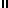 